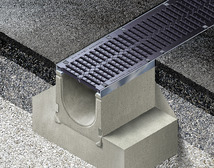 FASERFIX SUPER1. DescriptionCaniveaux d’évacuation préfabriqués, fabriqués en béton renforcé à la fibre de basalte C35/45, convenant pour la classe de charge A 15 - F 900, selon la norme DIN 19580/EN1433, conformité CE. L’épaisseur des parois en béton est de 4,5 cm, afin de garantir une grande stabilité. 1 mètre courant de caniveau d’évacuation est équipé de 2 profilés en h. Les profilés en h en acier galvanisé à chaud renforcent les bords supérieurs des parois latérales. Les profilés ont une épaisseur de 5 mm, une hauteur de 4 cm et une longueur de 100 cm. Ces profilés en h de 1 mètre sont enfoncés de 15 mm dans les parois et incorporés dans le béton à l’aide de 4 crochets d’ancrage de largeur spécifique, afin d’éviter qu’ils ne se tordent. Les caniveaux d’évacuation sont réalisés en forme de U. Les éléments sont pourvus d’un système à rainure et languette et d’un évidement pour un joint de sécurité. Le caniveau d’évacuation offre un passage complètement libre et est parfaitement lisse sur ses faces intérieures.Les profilés des caniveaux d’évacuation sont équipés d’un système de verrouillage à encliquetage rapide automatique et autonome (Side-Lock). Les différentes grilles qu’il est possible d’associer sont exemptes de vis, sont fixées sans fermeture à baïonnette dans les 8 points d’encliquetage par mètre courant de caniveau d’évacuation (4 points d’encliquetage par profilé) et ce, sans aucune autre manipulation. Sur demande, les grilles peuvent également être munies d'un verrouillage supplémentaire à l’aide de 8 boulons par mètre courant.2. Résistance- Résistant à l’humidité et au dégel- Résistant aux alcalis- Résistant aux acides, aux huiles minérales- Résistant au mazout, à l’essence- Résistant au sel de déneigement et à des solutions de celui-ci- Porosité inférieure à 0,5 %3. Dimensions : dépendent du dimensionnement du caniveau d’évacuation (voir https://www.hauraton.be/wa/afwatering/travaux-publics/faserfix-super/index.php )- Longueur : x mm- Largeur extérieure : x mm- Largeur intérieure : x mm- Hauteur : x mm- Passage d’écoulement : x cm²- Poids : x kgLargeurs intérieures possibles (au choix)Largeur 100 mmLargeur 150 mmLargeur 200 mmLargeur 300 mmLargeur 400 mmLargeur 500 mm4. Grilles possibles (au choix)Grilles d’évacuation en fonte			100	150	200	300	400	500Grille passerelle 16 mm classe D400		xGrille passerelle 21 mm classe C250					xGrille passerelle 21 mm classe D400			x	x	x	x	xGrille passerelle 160 x 20 mm, noire,		xrevêtue KTL, classe D400Grille caillebotis GUGI 14 x 22 mm classe 			x
E600Grille caillebotis GUGI 13 x 18 mm classe				xE600Grilles d’évacuation en fonte			100	150	200	300	400	500Grille caillebotis GUGI 17 x 26 mm classe						x	xE600Grille caillebotis GUGI 15 x 26 mm classe		xF900Grille passerelle 21 mm classe E600							xGrille passerelle 21 mm classe F900			x	x	x	x	xCouvercle fermé classe E600				x	x	x	x	xGrilles d’évacuation en acier galvanisé		100	150	200	300	400	500Grille caillebotis 30 x 15 mm classe C250 						x
5. Dessableur et accessoiresLe tracé doit, si possible, être équipé d’un dessableur et des pièces obturatrices et / ou des disques d’écoulement nécessaires. 6. InstallationSelon les prescriptions du fabricant.